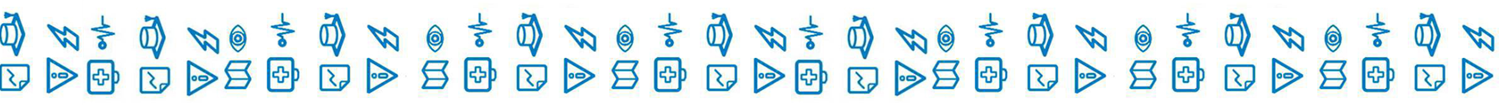 Информация о развитии рынка трудаЛенинградской области В ноябре 2021 года удалось обеспечить не только стабильность в развитии рынка труда  Ленинградской области, но и снижение регистрируемой безработицы.                      К концу месяца наблюдалось: сокращение численности безработных граждан, зарегистрированных в службе занятости, уровня регистрируемой безработицы.Гражданами, обратившимися в службу занятости населения в ноябре                2021 года, подано 7177 заявлений о предоставлении государственных услуг                     (в ноябре 2020 года 11691 заявление)  (далее – госуслуга) (таблица 1).Обратились за госуслугой по: - содействию в поиске подходящей работы – 3000 человек (каждый второй,    из числа граждан, подавших заявление о предоставлении госуслуг), на 1777 человек меньше, чем в ноябре 2020 года (4777 человек); - профессиональной ориентации – 3705 человек.Безработными признаны 1152 человека (таблица 4), на 1976 человек меньше, чем в ноябре 2020 года (3128 человек), которым назначена социальная выплата              в виде пособия по безработице (таблица 5).В течение ноября с регистрационного учета сняты по различным причинам              4991 человек (в ноябре 2020 года 6204 человека), из числа граждан, обратившихся             в целях поиска подходящей работы, в т.ч. 1472 безработных гражданина (в ноябре              2020 года 5172 человека). При содействии службы занятости населения в ноябре: - трудоустроено на все виды работ 937 человек (таблица 6), из них: 563 человека (60%) безработные граждане, 374 человека (40%) ищущие работу граждане, в том числе в период до признания их безработными, т.е. в течение нескольких дней.В январе-ноябре 2021 года служба занятости населения работала:- с 84041 гражданами подавшим заявление о предоставлении госуслуг                  на 51768 заявлений меньше, чем в январе-ноябре 2020 года), из них: почти каждый второй гражданин обратился за содействием в поиске подходящей работы – 44582 человека (в январе-ноябре 2020 года 68100 человек).При содействии службы занятости населения в январе-ноябре 2021 года:- трудоустроено на все виды работ 19148 человек;- эффективность трудоустройства граждан (отношение трудоустроенных граждан к ищущим работу гражданам обратившимся в службу занятости населения) – 43%. Из общего числа трудоустроенных: на общественные работы трудоустроены – 1306 человек, на временные работы: 7888 несовершеннолетних граждан в возрасте 14-18 лет в свободное от учебы время;- 9995 гражданам (52,2% от всех трудоустроенных) работа предоставлена                в период до присвоения статуса «безработный».В январе – ноябре 2021 года:- получили госуслугу по профориентации 30372  гражданина;- приступили к профессиональному обучению 4950 человек, из них 1536 безработных, 648 работников предприятий в рамках опережающего профессионального обучения,73 женщины в период отпуска по уходу за ребенком в возрасте до трех лет,20 граждан пенсионного возраста,3 незанятых инвалида,55 граждан, находящихся в местах лишения свободы,2615 граждан в рамках федерального/регионального проекта «Содействие занятости» национального проекта «Демография»;- на досрочную пенсию направлено 28 безработных граждан;- пособие по безработице назначено 16530 безработным гражданам.Спрос на рабочую силуНа 1 декабря 2021 года текущий спрос на рабочую силу составил                      56774 единицы, что на 971 единицу больше, чем в начале ноября 2021 года               (55803 единицы).Вакансии распределились следующим образом: от 263 единиц                               (0,5% от текущего спроса на рабочую силу) в Подпорожском муниципальном районе до 33534 единиц (59,1%) в Кингисеппском муниципальном районе. В экономике региона сохранялась высокая потребность в рабочих кадрах. Для трудоустройства рабочих в начале декабря 2021 года предлагались 44783 вакансии (78,9%), для инженерно-технических работников и служащих – 11991 вакансия (21,1%).Наибольшую потребность в кадрах испытывала сфера «строительство» – 
33577 вакансий (59,1% от общего числа вакансий – 56774 единицы), далее по видам экономической деятельности: обрабатывающие производства – 8233 вакансии (14,5%);транспортировка и хранение – 2529 вакансий (4,5%);государственное управление и обеспечение военной безопасности; социальное обеспечение – 2337 вакансий (4,1%);торговля оптовая и розничная; ремонт автотранспортных средств 
и мотоциклов – 1724 вакансии (3,0%);деятельность в области здравоохранения и социальных услуг – 1581 вакансия (2,8%);образование – 1385 вакансий (2,5%);сельское, лесное хозяйство, охота, рыболовство и рыбоводство – 
1097 вакансий (1,9%);деятельность гостиниц и предприятий общественного питания – 797 вакансий (1,4%);деятельность административная и сопутствующие дополнительные услуги – 647 вакансий (1,1%);добыча полезных ископаемых – 538 вакансий (0,9%);обеспечение электрической энергией, газом и паром; кондиционирование воздуха – 488 вакансий (0,9%);деятельность профессиональная, научная и техническая – 466 вакансий        (0,8 %);водоснабжение; водоотведение, организация сбора и утилизации отходов, деятельность по ликвидации загрязнений – 453 вакансии (0,8%);деятельность по операциям с недвижимым имуществом – 425 вакансий         (0,8 %);предоставление прочих видов услуг – 185 вакансий (0,3%); деятельность в области культуры, спорта, организации досуга и развлечений –126 вакансий (0,2%);деятельность финансовая и страховая – 117 вакансий (0,2%);деятельность в области информации и связи – 69 вакансий (0,1%) и т.д.Текущий спрос на рабочую силу по сравнению с началом ноября увеличился             в следующих сферах:строительство – на 1058 единиц;государственное управление и обеспечение военной безопасности; социальное обеспечение – на 154 единицы;обрабатывающие производства – на 95 единиц;добыча полезных ископаемых – на 89 единиц;деятельность гостиниц и предприятий общественного питания –                      на 21 единицу;обеспечение электрической энергией, газом и паром; кондиционирование воздуха – на 16 единиц; деятельность финансовая и страховая – на 15 единиц;деятельность в области здравоохранения и социальных услуг – на 3 единицы.Спрос на рабочую силу по сравнению с началом ноября текущего года сократился в следующих сферах деятельности:сельское, лесное хозяйство, охота, рыболовство и рыбоводство –  на 80 единиц;транспортировка и хранение – на 75 единиц;торговля оптовая и розничная; ремонт автотранспортных средств                                и мотоциклов – на 58 единиц;деятельность административная и сопутствующие дополнительные услуги – на 52 единицы;деятельность по операциям с недвижимым имуществом – на 47 единиц; водоснабжение; водоотведение, организация сбора и утилизации отходов, деятельность по ликвидации загрязнений – на 44 единицы; предоставление прочих видов услуг – на 43 единицы;деятельность в области культуры, спорта, организации досуга и развлечений – на 28 единиц;деятельность профессиональная, научная и техническая – на 27 единиц;деятельность в области информации и связи – на 23 единицы;деятельность домашних хозяйств как работодателей; недифференцированная деятельность частных домашних хозяйств по производству товаров и оказанию услуг для собственного потребления – на 2 единицы;образование – на 1 единицу.По 20 наименованиям наиболее востребованных рабочих профессий заявлено 30495 вакансий (53,7% от текущего спроса на рабочую силу). Предложение рабочей силы по этой группе профессий в 21,1 раз меньше. По 20 наименованиям наиболее востребованных должностей инженерно-технических работников и служащих заявлено 7820 вакансий (13,8% от текущего спроса на рабочую силу). Предложение рабочей силы по этой группе профессий в 5,9 раз меньше.Сохранялся высокий спрос на неквалифицированных работников. 
По 20 наименованиям наиболее востребованных профессий этой группы заявлено 5724 вакансии (10,1% от текущего спроса на рабочую силу). Предложение рабочей силы по этой группе профессий в 7,7 раз меньше.На 1 декабря 2021 года напряженность на рынке труда в среднем 
по Ленинградской области составила 0,1 незанятых граждан на одну вакансию (таблица 3). Численность безработных гражданВ ноябре 2021 года безработными признаны 1152 человека, что на 1080 человек меньше, чем в ноябре 2020 года.К началу декабря 2021 года (по отношению к началу ноября 2021 года) число безработных граждан:сократилось в Бокситогорском, Волосовском, Волховском, Всеволожском, Выборгском, Кингисеппском, Киришском, Кировском, Лодейнопольском, Ломоносовском, Подпорожском, Приозерском, Сланцевском, Тихвинском, Тосненском муниципальных районах и Сосновоборском городском округе;незначительно увеличилось в Гатчинском, Лужском муниципальных районах.В моногородах численность безработных граждан сократилась: в г. Пикалево – до 68 человек (на 9 человек), в  г. Сланцы – до 164 человек (на 21 человека)                     в г. Сясьстрой – до 28 человек (на 7 человек) (таблица 4.1).Состав безработных гражданВ общей численности безработных граждан, состоявших на учете в службе занятости населения, в начале декабря 2021 года (5074 человека):осуществлявших трудовую деятельность – 4774 человека (94,1%), из них:
по причинам прекращения трудовой деятельности:уволенные по собственному желанию – 3428 человек (71,8%);уволенные по соглашению сторон – 452 человека (9,5%);уволенные в связи с ликвидацией организации, либо прекращением деятельности индивидуальным предпринимателем – 449 человек (9,4%);уволенные с государственной службы – 76 человек (1,6%).Из 5074 безработных граждан:по возрасту:16-17 лет – 14 человек (0,3%);18-19 лет – 96 человек (2%);20-24 года – 291 человек (5,7%);25-29 лет – 408 человек (8%);30-49 лет – 2954 человека (58,3%);50 лет и старше – 1311 человек (25,8%);по образованию:высшее образование – 1846 человек (36,4%);среднее проф. образование – 1729 человек (34,1%);	среднее общее образование – 714 человек (14,1%);основное общее образование – 705 человек (13,9%);не имеющие основного общего образования – 80 человек (1,6%);по отдельным категориям граждан:родителей, имеющих несовершеннолетних детей, всего – 2034 человека (40%);инвалидов – 345 человек (6,8%);граждан предпенсионного возраста – 850 человек (16,8%);граждан, стремящихся возобновить трудовую деятельность после длительного перерыва (более одного года), – 571 человек (11,2%);граждан, впервые ищущих работу (ранее не работавших), – 300 человек (6%).Уровень регистрируемой безработицыНа 1 декабря 2021 года уровень регистрируемой безработицы                                    в Ленинградской области имел значение 0,47% (таблица 4) (справочно: в начале января 2021 года – 2,89; в начале декабря 2020 года – 2,98%).При среднеобластном уровне регистрируемой безработицы в начале декабря           2021 года – 0,47%, по территориям этот показатель имел значение: от 0,27% 
в Гатчинском муниципальном районе до 0,88% в Лужском муниципальном районе. В 9 муниципальных районах Ленинградской области уровень регистрируемой безработицы несколько выше среднеобластного значения.По сравнению с началом ноября 2021 года уровень регистрируемой безработицы: сократился в Бокситогорском, Волосовском, Волховском, Выборгском, Всеволожском, Кингисеппском, Киришском, Кировском, Лодейнопольском, Ломоносовском, Подпорожском, Приозерском, Сланцевском, Тихвинском, Тосненском муниципальных районах и Сосновоборском городском округе; незначительно увеличился в Гатчинском, Лужском муниципальных районах.Социальное партнерство в сфере трудаНа 1 декабря 2021 года в Ленинградской области действовали                                 1051 уведомительно зарегистрированных коллективных договора, которыми охвачено 184,6 тыс. работающих граждан.Государственное управление охраной трудаВ ноябре 2021 года представители комитета приняли участие в работе комиссий по расследованию несчастных случаев в 4 организациях Ленинградской области, из них: со смертельным исходом – в двух организациях, с тяжелым исходом – в двух организациях.В рамках ведомственного контроля за соблюдением трудового законодательства и иных нормативных правовых актов, содержащих нормы трудового права в подведомственных организациях, проведена плановая выездная проверка в Лужском филиале Государственного казенного учреждения «Центр занятости населения Ленинградской области».Справочно:По данным Петростата, в среднем за август - октябрь 2021 года,                                     в Ленинградской области уровень безработицы (по методологии МОТ) – 3,5%, численность безработных – 34,9 тыс. человек.Средняя заработная плата по Ленинградской области в сентябре 2021 года              (по последним данным Петростата) – 51137 руб.Средний размер пособия по безработице в ноябре 2021 года 7451,81  руб.Величина прожиточного минимума для трудоспособного населения 
на 2021 год – 12231 руб. Размер минимальной заработной платы в Ленинградской области с 1 декабря 2021 года – 14250 руб.ЧИСЛЕННОСТЬ ГРАЖДАН, ОБРАТИВШИХСЯ ЗА ПРЕДОСТАВЛЕНИЕМ ГОСУДАРСТВЕННЫХ УСЛУГТаблица 1ИНФОРМАЦИЯ ПО МОНОГОРОДАМ ЛЕНИНГРАДСКОЙ ОБЛАСТИТаблица 4.1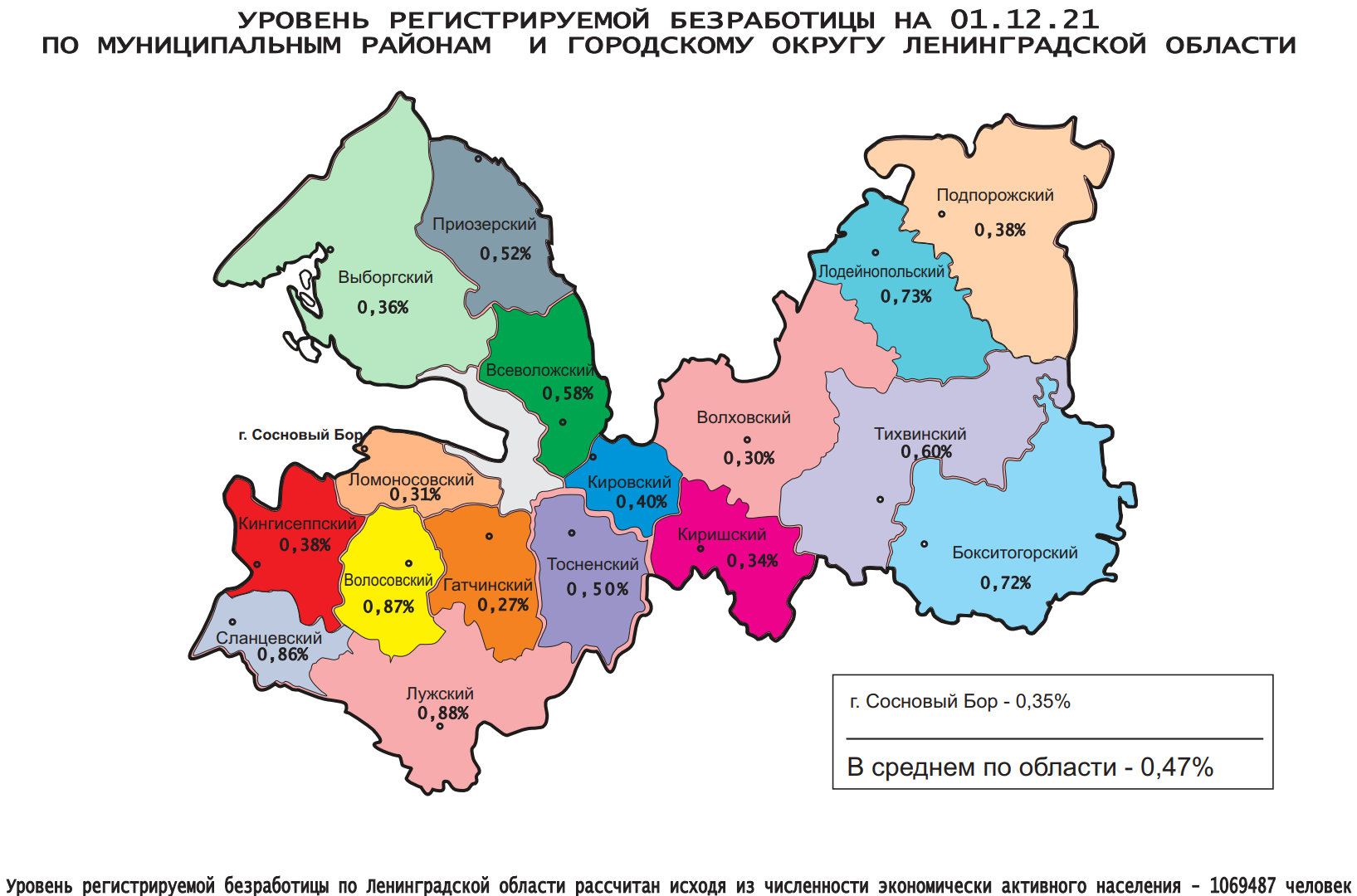 Комитет по труду и занятости населения Ленинградской области (www.job.lenobl.ru). Отдел анализа рынка труда, информации и программ занятостиСанкт-Петербург, Трамвайный пр., д.12, корп.2. Телефон: (812) 539-49-11, факс: (812) 539-47-40. Эл. почта: ktzn_lo@lenreg.ru.Общероссийская база вакансий «Работа в России»: https://trudvsem.ru; Роструд: www.rostrud.infoАДМИНИСТРАЦИЯ ЛЕНИНГРАДСКОЙ ОБЛАСТИ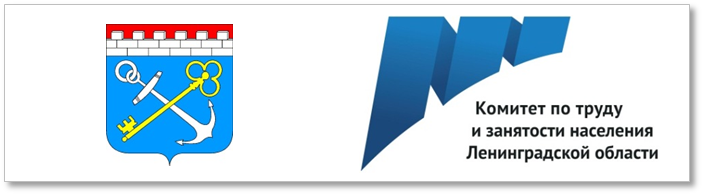 И Н Ф О Р М А Ц И Яо развитии рынка трудаЛенинградской областив ноябре 2021 года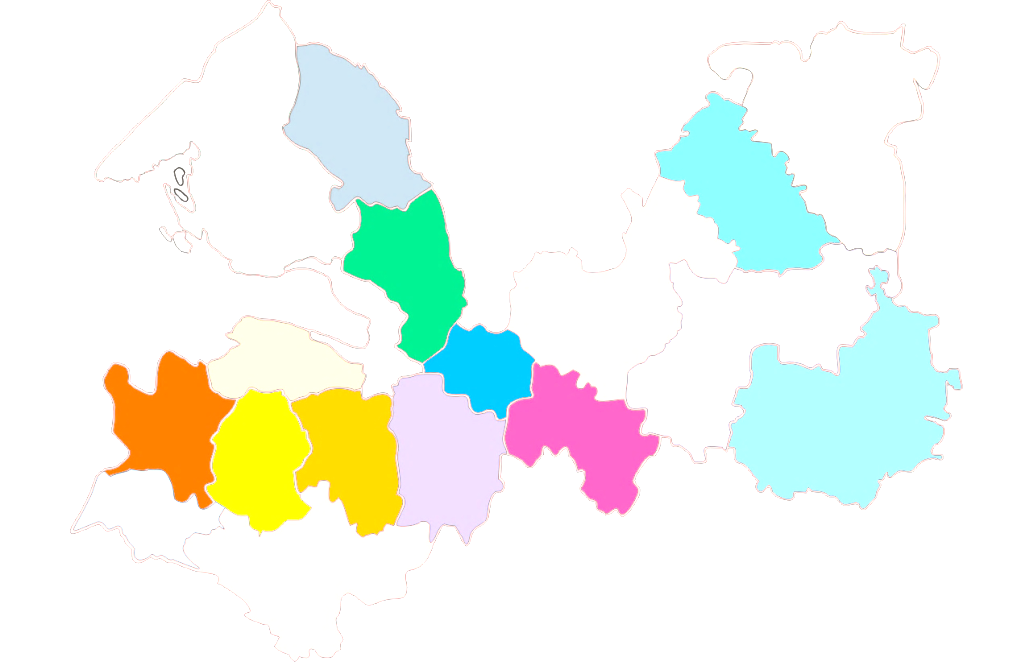 монтажник – 8705маляр, штукатур – 921продавец – 467электрогазосварщик –7915электромонтажник – 919тракторист – 163слесарь  – 2871машинист – 781токарь – 147водитель – 1461электросварщик – 659стропальщик – 112плотник – 1428электрик, электромонтер – 576сварщик – 105оператор – 1185повар – 489станочник – 70швея – 1032каменщик – 489инженер – 2031инспектор – 248администратор – 120мастер – 1960фельдшер – 191кассир – 114врач – 510воспитатель – 191экономист  – 99педагог (преподаватель, учитель) – 490полицейский (следователь) – 183механик – 80военнослужащий – 443техник – 179технолог – 24медицинская сестра – 378бухгалтер – 157агент – 11охранник – 277менеджер – 134рабочие (включая подсобных рабочих, кухонных рабочих, дорожных рабочих, рабочих) – 3165рабочие (включая подсобных рабочих, кухонных рабочих, дорожных рабочих, рабочих) – 3165рабочие (включая подсобных рабочих, кухонных рабочих, дорожных рабочих, рабочих) – 3165уборщик – 823дворник – 156овощевод – 45стрелок – 298мойщик – 119санитар – 40укладчик (упаковщик) – 244почтальон – 61горничная – 37грузчик – 234животновод – 59сторож (вахтер) – 12кладовщик – 170обработчик – 58монтер пути – 157сортировщик – 46Ниже среднеобластного 
(менее 0,47%)Ниже среднеобластного 
(менее 0,47%)Ниже среднеобластного 
(менее 0,47%)Выше среднеобластного (более 0,47%)Выше среднеобластного (более 0,47%)Выше среднеобластного (более 0,47%)№п/пМуниципальныерайоны,городской округУровеньрег. безработицы, %№п/пМуниципальныерайоныУровеньрег. безработицы, %1.Гатчинский 0,271.Тосненский 0,502.Волховский 0,302.Приозерский 0,523.Ломоносовский0,313.Всеволожский 0,584.Киришский 0,344.Тихвинский0,605.Сосновоборский г.о.   0,355.Бокситогорский 0,726.Выборгский 0,366.Лодейнопольский0,737.Кингисеппский0,387.Сланцевский0,868.Подпорожский 0,388.Волосовский 0,879.Кировский0,409.Лужский0,88№МуниципальныеОктябрьОктябрьОктябрьНоябрьНоябрьНоябрьНоябрьп/прайоны, городской округКоличествоОбратились за госуслугой по: Обратились за госуслугой по: КоличествоОбратились за госуслугой по:Обратились за госуслугой по:Обратились за госуслугой по:заявлений граждан о предоставлении госуслуг, (ед.)содействию в поиске подходящей работы, (чел.)профориентации, (чел.)заявлений граждан о предоставлении госуслуг, (ед.)содействию в поиске подходящей работы, (чел.)профориентации, (чел.)гр.4:   гр.1, %АВ12346791.Бокситогорский 1301181109106281,52.Волосовский 218133401571181354,13.Волховский 27016412142841431,14.Всеволожский 12411060609288333667,15.Выборгский 45443810318299965,96.Гатчинский 458379263012561255,97.Кингисеппский24013626126861035,88.Киришский 24812250202884735,59.Кировский 3472118232917012249,010.Лодейнопольский 1867257110523128,011.Ломоносовский221162261671253656,612.Лужский 3372287133820911862,013.Подпорожский 161464384363922,414.Приозерский 82790136647178,015.Сланцевский 253106105208817932,016.Cосновоборский г.о.250108962121087743,217.Тихвинский 13212429487365,918.Тосненский 339266392901986058,419.«ЦОПП «Профстандарт»1264 -12642926 -29260,0Итого по Лен.областиИтого по Лен.области68313952201071773000370543,9ЧИСЛЕННОСТЬ ГРАЖДАН, ОБРАТИВШИХСЯ ЗА СОДЕЙСТВИЕМ В ПОИСКЕ ПОДХОДЯЩЕЙ РАБОТЫ, 
ТЕКУЩИЙ СПРОС НА РАБОЧУЮ СИЛУЧИСЛЕННОСТЬ ГРАЖДАН, ОБРАТИВШИХСЯ ЗА СОДЕЙСТВИЕМ В ПОИСКЕ ПОДХОДЯЩЕЙ РАБОТЫ, 
ТЕКУЩИЙ СПРОС НА РАБОЧУЮ СИЛУЧИСЛЕННОСТЬ ГРАЖДАН, ОБРАТИВШИХСЯ ЗА СОДЕЙСТВИЕМ В ПОИСКЕ ПОДХОДЯЩЕЙ РАБОТЫ, 
ТЕКУЩИЙ СПРОС НА РАБОЧУЮ СИЛУЧИСЛЕННОСТЬ ГРАЖДАН, ОБРАТИВШИХСЯ ЗА СОДЕЙСТВИЕМ В ПОИСКЕ ПОДХОДЯЩЕЙ РАБОТЫ, 
ТЕКУЩИЙ СПРОС НА РАБОЧУЮ СИЛУЧИСЛЕННОСТЬ ГРАЖДАН, ОБРАТИВШИХСЯ ЗА СОДЕЙСТВИЕМ В ПОИСКЕ ПОДХОДЯЩЕЙ РАБОТЫ, 
ТЕКУЩИЙ СПРОС НА РАБОЧУЮ СИЛУЧИСЛЕННОСТЬ ГРАЖДАН, ОБРАТИВШИХСЯ ЗА СОДЕЙСТВИЕМ В ПОИСКЕ ПОДХОДЯЩЕЙ РАБОТЫ, 
ТЕКУЩИЙ СПРОС НА РАБОЧУЮ СИЛУЧИСЛЕННОСТЬ ГРАЖДАН, ОБРАТИВШИХСЯ ЗА СОДЕЙСТВИЕМ В ПОИСКЕ ПОДХОДЯЩЕЙ РАБОТЫ, 
ТЕКУЩИЙ СПРОС НА РАБОЧУЮ СИЛУЧИСЛЕННОСТЬ ГРАЖДАН, ОБРАТИВШИХСЯ ЗА СОДЕЙСТВИЕМ В ПОИСКЕ ПОДХОДЯЩЕЙ РАБОТЫ, 
ТЕКУЩИЙ СПРОС НА РАБОЧУЮ СИЛУЧИСЛЕННОСТЬ ГРАЖДАН, ОБРАТИВШИХСЯ ЗА СОДЕЙСТВИЕМ В ПОИСКЕ ПОДХОДЯЩЕЙ РАБОТЫ, 
ТЕКУЩИЙ СПРОС НА РАБОЧУЮ СИЛУЧИСЛЕННОСТЬ ГРАЖДАН, ОБРАТИВШИХСЯ ЗА СОДЕЙСТВИЕМ В ПОИСКЕ ПОДХОДЯЩЕЙ РАБОТЫ, 
ТЕКУЩИЙ СПРОС НА РАБОЧУЮ СИЛУЧИСЛЕННОСТЬ ГРАЖДАН, ОБРАТИВШИХСЯ ЗА СОДЕЙСТВИЕМ В ПОИСКЕ ПОДХОДЯЩЕЙ РАБОТЫ, 
ТЕКУЩИЙ СПРОС НА РАБОЧУЮ СИЛУЧИСЛЕННОСТЬ ГРАЖДАН, ОБРАТИВШИХСЯ ЗА СОДЕЙСТВИЕМ В ПОИСКЕ ПОДХОДЯЩЕЙ РАБОТЫ, 
ТЕКУЩИЙ СПРОС НА РАБОЧУЮ СИЛУЧИСЛЕННОСТЬ ГРАЖДАН, ОБРАТИВШИХСЯ ЗА СОДЕЙСТВИЕМ В ПОИСКЕ ПОДХОДЯЩЕЙ РАБОТЫ, 
ТЕКУЩИЙ СПРОС НА РАБОЧУЮ СИЛУЧИСЛЕННОСТЬ ГРАЖДАН, ОБРАТИВШИХСЯ ЗА СОДЕЙСТВИЕМ В ПОИСКЕ ПОДХОДЯЩЕЙ РАБОТЫ, 
ТЕКУЩИЙ СПРОС НА РАБОЧУЮ СИЛУЧИСЛЕННОСТЬ ГРАЖДАН, ОБРАТИВШИХСЯ ЗА СОДЕЙСТВИЕМ В ПОИСКЕ ПОДХОДЯЩЕЙ РАБОТЫ, 
ТЕКУЩИЙ СПРОС НА РАБОЧУЮ СИЛУЧИСЛЕННОСТЬ ГРАЖДАН, ОБРАТИВШИХСЯ ЗА СОДЕЙСТВИЕМ В ПОИСКЕ ПОДХОДЯЩЕЙ РАБОТЫ, 
ТЕКУЩИЙ СПРОС НА РАБОЧУЮ СИЛУЧИСЛЕННОСТЬ ГРАЖДАН, ОБРАТИВШИХСЯ ЗА СОДЕЙСТВИЕМ В ПОИСКЕ ПОДХОДЯЩЕЙ РАБОТЫ, 
ТЕКУЩИЙ СПРОС НА РАБОЧУЮ СИЛУЧИСЛЕННОСТЬ ГРАЖДАН, ОБРАТИВШИХСЯ ЗА СОДЕЙСТВИЕМ В ПОИСКЕ ПОДХОДЯЩЕЙ РАБОТЫ, 
ТЕКУЩИЙ СПРОС НА РАБОЧУЮ СИЛУЧИСЛЕННОСТЬ ГРАЖДАН, ОБРАТИВШИХСЯ ЗА СОДЕЙСТВИЕМ В ПОИСКЕ ПОДХОДЯЩЕЙ РАБОТЫ, 
ТЕКУЩИЙ СПРОС НА РАБОЧУЮ СИЛУЧИСЛЕННОСТЬ ГРАЖДАН, ОБРАТИВШИХСЯ ЗА СОДЕЙСТВИЕМ В ПОИСКЕ ПОДХОДЯЩЕЙ РАБОТЫ, 
ТЕКУЩИЙ СПРОС НА РАБОЧУЮ СИЛУЧИСЛЕННОСТЬ ГРАЖДАН, ОБРАТИВШИХСЯ ЗА СОДЕЙСТВИЕМ В ПОИСКЕ ПОДХОДЯЩЕЙ РАБОТЫ, 
ТЕКУЩИЙ СПРОС НА РАБОЧУЮ СИЛУЧИСЛЕННОСТЬ ГРАЖДАН, ОБРАТИВШИХСЯ ЗА СОДЕЙСТВИЕМ В ПОИСКЕ ПОДХОДЯЩЕЙ РАБОТЫ, 
ТЕКУЩИЙ СПРОС НА РАБОЧУЮ СИЛУЧИСЛЕННОСТЬ ГРАЖДАН, ОБРАТИВШИХСЯ ЗА СОДЕЙСТВИЕМ В ПОИСКЕ ПОДХОДЯЩЕЙ РАБОТЫ, 
ТЕКУЩИЙ СПРОС НА РАБОЧУЮ СИЛУЧИСЛЕННОСТЬ ГРАЖДАН, ОБРАТИВШИХСЯ ЗА СОДЕЙСТВИЕМ В ПОИСКЕ ПОДХОДЯЩЕЙ РАБОТЫ, 
ТЕКУЩИЙ СПРОС НА РАБОЧУЮ СИЛУЧИСЛЕННОСТЬ ГРАЖДАН, ОБРАТИВШИХСЯ ЗА СОДЕЙСТВИЕМ В ПОИСКЕ ПОДХОДЯЩЕЙ РАБОТЫ, 
ТЕКУЩИЙ СПРОС НА РАБОЧУЮ СИЛУЧИСЛЕННОСТЬ ГРАЖДАН, ОБРАТИВШИХСЯ ЗА СОДЕЙСТВИЕМ В ПОИСКЕ ПОДХОДЯЩЕЙ РАБОТЫ, 
ТЕКУЩИЙ СПРОС НА РАБОЧУЮ СИЛУЧИСЛЕННОСТЬ ГРАЖДАН, ОБРАТИВШИХСЯ ЗА СОДЕЙСТВИЕМ В ПОИСКЕ ПОДХОДЯЩЕЙ РАБОТЫ, 
ТЕКУЩИЙ СПРОС НА РАБОЧУЮ СИЛУЧИСЛЕННОСТЬ ГРАЖДАН, ОБРАТИВШИХСЯ ЗА СОДЕЙСТВИЕМ В ПОИСКЕ ПОДХОДЯЩЕЙ РАБОТЫ, 
ТЕКУЩИЙ СПРОС НА РАБОЧУЮ СИЛУЧИСЛЕННОСТЬ ГРАЖДАН, ОБРАТИВШИХСЯ ЗА СОДЕЙСТВИЕМ В ПОИСКЕ ПОДХОДЯЩЕЙ РАБОТЫ, 
ТЕКУЩИЙ СПРОС НА РАБОЧУЮ СИЛУЧИСЛЕННОСТЬ ГРАЖДАН, ОБРАТИВШИХСЯ ЗА СОДЕЙСТВИЕМ В ПОИСКЕ ПОДХОДЯЩЕЙ РАБОТЫ, 
ТЕКУЩИЙ СПРОС НА РАБОЧУЮ СИЛУТаблица 2Таблица 2Таблица 2Таблица 2Таблица 2Таблица 2Таблица 2Таблица 2Таблица 2№МуниципальныеЧисленность граждан, обратившихся за содействием в поиске подходящей работы:Численность граждан, обратившихся за содействием в поиске подходящей работы:Численность граждан, обратившихся за содействием в поиске подходящей работы:Численность граждан, обратившихся за содействием в поиске подходящей работы:Численность граждан, обратившихся за содействием в поиске подходящей работы:Численность граждан, обратившихся за содействием в поиске подходящей работы:Численность граждан, обратившихся за содействием в поиске подходящей работы:Численность граждан, обратившихся за содействием в поиске подходящей работы:Численность граждан, обратившихся за содействием в поиске подходящей работы:Численность граждан, обратившихся за содействием в поиске подходящей работы:Численность граждан, обратившихся за содействием в поиске подходящей работы:Численность граждан, обратившихся за содействием в поиске подходящей работы:Численность граждан, обратившихся за содействием в поиске подходящей работы:Численность граждан, обратившихся за содействием в поиске подходящей работы:Численность граждан, обратившихся за содействием в поиске подходящей работы:Численность граждан, обратившихся за содействием в поиске подходящей работы:Численность граждан, обратившихся за содействием в поиске подходящей работы:Численность граждан, обратившихся за содействием в поиске подходящей работы:Численность граждан, обратившихся за содействием в поиске подходящей работы:Текущий спрос на рабочуюТекущий спрос на рабочуюТекущий спрос на рабочуюТекущий спрос на рабочуюТекущий спрос на рабочуюТекущий спрос на рабочуюТекущий спрос на рабочуюТекущий спрос на рабочуюТекущий спрос на рабочуюп/прайоны, городской округ Поставлено на учет, (чел.)Поставлено на учет, (чел.)Поставлено на учет, (чел.)Поставлено на учет, (чел.)Поставлено на учет, (чел.)Поставлено на учет, (чел.)Поставлено на учет, (чел.)Поставлено на учет, (чел.)Поставлено на учет, (чел.)Состоит на учете, (чел.)Состоит на учете, (чел.)Состоит на учете, (чел.)Состоит на учете, (чел.)Состоит на учете, (чел.)Состоит на учете, (чел.)Состоит на учете, (чел.)Состоит на учете, (чел.)Состоит на учете, (чел.)Состоит на учете, (чел.)силу (вакансии), (ед.)силу (вакансии), (ед.)силу (вакансии), (ед.)силу (вакансии), (ед.)силу (вакансии), (ед.)силу (вакансии), (ед.)силу (вакансии), (ед.)силу (вакансии), (ед.)силу (вакансии), (ед.)октябрьоктябрьоктябрьноябрьноябрьноябрьгр.2:гр.1,%гр.2:гр.1,%гр.2:гр.1,%01.11.202101.11.202101.11.202101.11.202101.12.202101.12.202101.12.202101.12.2021гр.5:гр.4,%гр.5:гр.4,%01.11.202101.11.202101.11.202101.12.202101.12.202101.12.2021гр.8:гр.7,%гр.8:гр.7,%гр.8:гр.7,%АB11122233344445555667778889991.Бокситогорский 11811811810610610689,889,889,829029029029025525525525587,987,9428428428441441441103,0103,02.Волосовский 13313313311811811888,788,788,729829829829825725725725786,286,269269269260560560587,487,43.Волховский 16416416484848451,251,251,242542542542528928928928968,068,017211721172116641664166496,796,74.Всеволожский 10601060106083383383378,678,678,62910291029102910199319931993199368,568,557195719571955625562556297,397,35.Выборгский 43843843829929929968,368,368,3121012101210121061961961961951,251,2111511151115118211821182106,0106,06.Гатчинский 37937937925625625667,567,567,564064064064055055055055085,985,918431843184316561656165689,989,97.Кингисеппский 13613613686868663,263,263,223723723723722922922922996,696,6321373213732137335343353433534104,3104,38.Киришский 12212212288888872,172,172,119019019019017017017017089,589,552752752745545545586,386,39.Кировский 21121121117017017080,680,680,6405405405405410410410410101,2101,217281728172816651665166596,496,410.Лодейнопольский 72727252525272,272,272,218118118118116916916916993,493,429129129127927927995,995,911.Ломоносовский16216216212512512577,277,277,222322322322321721721721797,397,3174717471747176817681768101,2101,212.Лужский 22822822820920920991,791,791,7474474474474563563563563118,8118,8811811811841841841103,7103,713.Подпорожский 46464636363678,378,378,313613613613611711711711786,086,027927927926326326394,394,314.Приозерский 79797964646481,081,081,026326326326324424424424492,892,872372372370470470497,497,415.Сланцевский 10610610681818176,476,476,433833833833827527527527581,481,433133133131831831896,196,116.Cосновоборский г.о.108108108108108108100,0100,0100,028428428428424024024024084,584,5150615061506160216021602106,4106,417.Тихвинский 12412412487878770,270,270,231531531531529329329329393,093,0236623662366236823682368100,1100,118.Тосненский 26626626619819819874,474,474,460960960960956156156156192,192,1183918391839186718671867101,5101,5Итого по Ленинградской областиИтого по Ленинградской области39523952395230003000300075,975,975,99428942894289428745174517451745179,079,0558035580355803567745677456774101,7101,7КОЛИЧЕСТВО ПРЕДПРИЯТИЙ И ДВИЖЕНИЕ ЗАЯВЛЕННЫХ ИМИ ВАКАНСИЙ В МУНИЦИПАЛЬНЫХ РАЙОНАХ И ГОРОДСКОМ ОКРУГЕ  ЛЕНИНГРАДСКОЙ ОБЛАСТИ Таблица 3КОЛИЧЕСТВО ПРЕДПРИЯТИЙ И ДВИЖЕНИЕ ЗАЯВЛЕННЫХ ИМИ ВАКАНСИЙ В МУНИЦИПАЛЬНЫХ РАЙОНАХ И ГОРОДСКОМ ОКРУГЕ  ЛЕНИНГРАДСКОЙ ОБЛАСТИ Таблица 3КОЛИЧЕСТВО ПРЕДПРИЯТИЙ И ДВИЖЕНИЕ ЗАЯВЛЕННЫХ ИМИ ВАКАНСИЙ В МУНИЦИПАЛЬНЫХ РАЙОНАХ И ГОРОДСКОМ ОКРУГЕ  ЛЕНИНГРАДСКОЙ ОБЛАСТИ Таблица 3КОЛИЧЕСТВО ПРЕДПРИЯТИЙ И ДВИЖЕНИЕ ЗАЯВЛЕННЫХ ИМИ ВАКАНСИЙ В МУНИЦИПАЛЬНЫХ РАЙОНАХ И ГОРОДСКОМ ОКРУГЕ  ЛЕНИНГРАДСКОЙ ОБЛАСТИ Таблица 3КОЛИЧЕСТВО ПРЕДПРИЯТИЙ И ДВИЖЕНИЕ ЗАЯВЛЕННЫХ ИМИ ВАКАНСИЙ В МУНИЦИПАЛЬНЫХ РАЙОНАХ И ГОРОДСКОМ ОКРУГЕ  ЛЕНИНГРАДСКОЙ ОБЛАСТИ Таблица 3КОЛИЧЕСТВО ПРЕДПРИЯТИЙ И ДВИЖЕНИЕ ЗАЯВЛЕННЫХ ИМИ ВАКАНСИЙ В МУНИЦИПАЛЬНЫХ РАЙОНАХ И ГОРОДСКОМ ОКРУГЕ  ЛЕНИНГРАДСКОЙ ОБЛАСТИ Таблица 3КОЛИЧЕСТВО ПРЕДПРИЯТИЙ И ДВИЖЕНИЕ ЗАЯВЛЕННЫХ ИМИ ВАКАНСИЙ В МУНИЦИПАЛЬНЫХ РАЙОНАХ И ГОРОДСКОМ ОКРУГЕ  ЛЕНИНГРАДСКОЙ ОБЛАСТИ Таблица 3КОЛИЧЕСТВО ПРЕДПРИЯТИЙ И ДВИЖЕНИЕ ЗАЯВЛЕННЫХ ИМИ ВАКАНСИЙ В МУНИЦИПАЛЬНЫХ РАЙОНАХ И ГОРОДСКОМ ОКРУГЕ  ЛЕНИНГРАДСКОЙ ОБЛАСТИ Таблица 3КОЛИЧЕСТВО ПРЕДПРИЯТИЙ И ДВИЖЕНИЕ ЗАЯВЛЕННЫХ ИМИ ВАКАНСИЙ В МУНИЦИПАЛЬНЫХ РАЙОНАХ И ГОРОДСКОМ ОКРУГЕ  ЛЕНИНГРАДСКОЙ ОБЛАСТИ Таблица 3КОЛИЧЕСТВО ПРЕДПРИЯТИЙ И ДВИЖЕНИЕ ЗАЯВЛЕННЫХ ИМИ ВАКАНСИЙ В МУНИЦИПАЛЬНЫХ РАЙОНАХ И ГОРОДСКОМ ОКРУГЕ  ЛЕНИНГРАДСКОЙ ОБЛАСТИ Таблица 3КОЛИЧЕСТВО ПРЕДПРИЯТИЙ И ДВИЖЕНИЕ ЗАЯВЛЕННЫХ ИМИ ВАКАНСИЙ В МУНИЦИПАЛЬНЫХ РАЙОНАХ И ГОРОДСКОМ ОКРУГЕ  ЛЕНИНГРАДСКОЙ ОБЛАСТИ Таблица 3КОЛИЧЕСТВО ПРЕДПРИЯТИЙ И ДВИЖЕНИЕ ЗАЯВЛЕННЫХ ИМИ ВАКАНСИЙ В МУНИЦИПАЛЬНЫХ РАЙОНАХ И ГОРОДСКОМ ОКРУГЕ  ЛЕНИНГРАДСКОЙ ОБЛАСТИ Таблица 3КОЛИЧЕСТВО ПРЕДПРИЯТИЙ И ДВИЖЕНИЕ ЗАЯВЛЕННЫХ ИМИ ВАКАНСИЙ В МУНИЦИПАЛЬНЫХ РАЙОНАХ И ГОРОДСКОМ ОКРУГЕ  ЛЕНИНГРАДСКОЙ ОБЛАСТИ Таблица 3КОЛИЧЕСТВО ПРЕДПРИЯТИЙ И ДВИЖЕНИЕ ЗАЯВЛЕННЫХ ИМИ ВАКАНСИЙ В МУНИЦИПАЛЬНЫХ РАЙОНАХ И ГОРОДСКОМ ОКРУГЕ  ЛЕНИНГРАДСКОЙ ОБЛАСТИ Таблица 3КОЛИЧЕСТВО ПРЕДПРИЯТИЙ И ДВИЖЕНИЕ ЗАЯВЛЕННЫХ ИМИ ВАКАНСИЙ В МУНИЦИПАЛЬНЫХ РАЙОНАХ И ГОРОДСКОМ ОКРУГЕ  ЛЕНИНГРАДСКОЙ ОБЛАСТИ Таблица 3КОЛИЧЕСТВО ПРЕДПРИЯТИЙ И ДВИЖЕНИЕ ЗАЯВЛЕННЫХ ИМИ ВАКАНСИЙ В МУНИЦИПАЛЬНЫХ РАЙОНАХ И ГОРОДСКОМ ОКРУГЕ  ЛЕНИНГРАДСКОЙ ОБЛАСТИ Таблица 3КОЛИЧЕСТВО ПРЕДПРИЯТИЙ И ДВИЖЕНИЕ ЗАЯВЛЕННЫХ ИМИ ВАКАНСИЙ В МУНИЦИПАЛЬНЫХ РАЙОНАХ И ГОРОДСКОМ ОКРУГЕ  ЛЕНИНГРАДСКОЙ ОБЛАСТИ Таблица 3КОЛИЧЕСТВО ПРЕДПРИЯТИЙ И ДВИЖЕНИЕ ЗАЯВЛЕННЫХ ИМИ ВАКАНСИЙ В МУНИЦИПАЛЬНЫХ РАЙОНАХ И ГОРОДСКОМ ОКРУГЕ  ЛЕНИНГРАДСКОЙ ОБЛАСТИ Таблица 3КОЛИЧЕСТВО ПРЕДПРИЯТИЙ И ДВИЖЕНИЕ ЗАЯВЛЕННЫХ ИМИ ВАКАНСИЙ В МУНИЦИПАЛЬНЫХ РАЙОНАХ И ГОРОДСКОМ ОКРУГЕ  ЛЕНИНГРАДСКОЙ ОБЛАСТИ Таблица 3КОЛИЧЕСТВО ПРЕДПРИЯТИЙ И ДВИЖЕНИЕ ЗАЯВЛЕННЫХ ИМИ ВАКАНСИЙ В МУНИЦИПАЛЬНЫХ РАЙОНАХ И ГОРОДСКОМ ОКРУГЕ  ЛЕНИНГРАДСКОЙ ОБЛАСТИ Таблица 3КОЛИЧЕСТВО ПРЕДПРИЯТИЙ И ДВИЖЕНИЕ ЗАЯВЛЕННЫХ ИМИ ВАКАНСИЙ В МУНИЦИПАЛЬНЫХ РАЙОНАХ И ГОРОДСКОМ ОКРУГЕ  ЛЕНИНГРАДСКОЙ ОБЛАСТИ Таблица 3КОЛИЧЕСТВО ПРЕДПРИЯТИЙ И ДВИЖЕНИЕ ЗАЯВЛЕННЫХ ИМИ ВАКАНСИЙ В МУНИЦИПАЛЬНЫХ РАЙОНАХ И ГОРОДСКОМ ОКРУГЕ  ЛЕНИНГРАДСКОЙ ОБЛАСТИ Таблица 3КОЛИЧЕСТВО ПРЕДПРИЯТИЙ И ДВИЖЕНИЕ ЗАЯВЛЕННЫХ ИМИ ВАКАНСИЙ В МУНИЦИПАЛЬНЫХ РАЙОНАХ И ГОРОДСКОМ ОКРУГЕ  ЛЕНИНГРАДСКОЙ ОБЛАСТИ Таблица 3КОЛИЧЕСТВО ПРЕДПРИЯТИЙ И ДВИЖЕНИЕ ЗАЯВЛЕННЫХ ИМИ ВАКАНСИЙ В МУНИЦИПАЛЬНЫХ РАЙОНАХ И ГОРОДСКОМ ОКРУГЕ  ЛЕНИНГРАДСКОЙ ОБЛАСТИ Таблица 3КОЛИЧЕСТВО ПРЕДПРИЯТИЙ И ДВИЖЕНИЕ ЗАЯВЛЕННЫХ ИМИ ВАКАНСИЙ В МУНИЦИПАЛЬНЫХ РАЙОНАХ И ГОРОДСКОМ ОКРУГЕ  ЛЕНИНГРАДСКОЙ ОБЛАСТИ Таблица 3КОЛИЧЕСТВО ПРЕДПРИЯТИЙ И ДВИЖЕНИЕ ЗАЯВЛЕННЫХ ИМИ ВАКАНСИЙ В МУНИЦИПАЛЬНЫХ РАЙОНАХ И ГОРОДСКОМ ОКРУГЕ  ЛЕНИНГРАДСКОЙ ОБЛАСТИ Таблица 3КОЛИЧЕСТВО ПРЕДПРИЯТИЙ И ДВИЖЕНИЕ ЗАЯВЛЕННЫХ ИМИ ВАКАНСИЙ В МУНИЦИПАЛЬНЫХ РАЙОНАХ И ГОРОДСКОМ ОКРУГЕ  ЛЕНИНГРАДСКОЙ ОБЛАСТИ Таблица 3КОЛИЧЕСТВО ПРЕДПРИЯТИЙ И ДВИЖЕНИЕ ЗАЯВЛЕННЫХ ИМИ ВАКАНСИЙ В МУНИЦИПАЛЬНЫХ РАЙОНАХ И ГОРОДСКОМ ОКРУГЕ  ЛЕНИНГРАДСКОЙ ОБЛАСТИ Таблица 3КОЛИЧЕСТВО ПРЕДПРИЯТИЙ И ДВИЖЕНИЕ ЗАЯВЛЕННЫХ ИМИ ВАКАНСИЙ В МУНИЦИПАЛЬНЫХ РАЙОНАХ И ГОРОДСКОМ ОКРУГЕ  ЛЕНИНГРАДСКОЙ ОБЛАСТИ Таблица 3КОЛИЧЕСТВО ПРЕДПРИЯТИЙ И ДВИЖЕНИЕ ЗАЯВЛЕННЫХ ИМИ ВАКАНСИЙ В МУНИЦИПАЛЬНЫХ РАЙОНАХ И ГОРОДСКОМ ОКРУГЕ  ЛЕНИНГРАДСКОЙ ОБЛАСТИ Таблица 3КОЛИЧЕСТВО ПРЕДПРИЯТИЙ И ДВИЖЕНИЕ ЗАЯВЛЕННЫХ ИМИ ВАКАНСИЙ В МУНИЦИПАЛЬНЫХ РАЙОНАХ И ГОРОДСКОМ ОКРУГЕ  ЛЕНИНГРАДСКОЙ ОБЛАСТИ Таблица 3КОЛИЧЕСТВО ПРЕДПРИЯТИЙ И ДВИЖЕНИЕ ЗАЯВЛЕННЫХ ИМИ ВАКАНСИЙ В МУНИЦИПАЛЬНЫХ РАЙОНАХ И ГОРОДСКОМ ОКРУГЕ  ЛЕНИНГРАДСКОЙ ОБЛАСТИ Таблица 3№ п/пМуниципальныерайоны, городской округк-во работодателей,к-во работодателей,количество вакансий,ед.количество вакансий,ед.количество вакансий,ед.количество вакансий,ед.количество вакансий,ед.количество вакансий,ед.кол-во вакансий, срок жизни которыхкол-во вакансий, срок жизни которыхкол-во вакансий, срок жизни которыхкол-во вакансий, срок жизни которыхкол-во вакансий, ед.кол-во вакансий, ед.кол-во вакансий, ед.кол-во вакансий, ед.кол-вовакансий,кол-вовакансий,кол-воспец-тей,кол-воспец-тей,кол-воспец-тей,кол-вовакансий,кол-вовакансий,кол-вовакансий,кол-вовакансий,кол-вовакансий,кол-во незанятых гражданкол-во незанятых гражданкол-во незанятых гражданкол-во незанятых граждан№ п/пМуниципальныерайоны, городской округпредост. вак.,ед.предост. вак.,ед.на
 01.11.21на
 01.11.21на
 01.11.21на 01.12.21на 01.12.21на 01.12.21от 1 дня  до 3-х  м-цевот 1 дня  до 3-х  м-цевболее 3-х м-цевболее 3-х м-цевна раб. проф.на раб. проф.на раб. проф.на долж. служ.по которым указана зарплатапо которым указана зарплатапо кот. даны вакансиипо кот. даны вакансиипо кот. даны вакансиизаявлен.за ноябрьзаявлен.за ноябрьснятых за ноябрьпрошедших за ноябрьпрошедших за ноябрь чел.на 1 вакансию чел.на 1 вакансию чел.на 1 вакансию чел.на 1 вакансиюАВ1122233344556667889991010111212131313131.Бокситогорский 91914284284284414414412862861551552772772771644414411521521522812812687097090,60,60,60,62.Волосовский 10310369269269260560560523723736836842842842817760560517817817866661537587580,40,40,40,43.Волховский 1631631 7211 7211 7211 6641 6641 6648908907747741 2561 2561 2564081 6641 6642882882883763764332 0972 0970,20,20,20,24.Всеволожский 3683685 7195 7195 7195 5625 5625 5622 7102 7102 8522 8524 4554 4554 4551 1075 5625 5623993993992 0072 0072 1647 7267 7260,40,40,40,45.Выборгский 1471471 1151 1151 1151 1821 1821 1821 1731 173996986986984841 1821 1822712712715115114441 6261 6260,50,50,50,56.Гатчинский 2362361 8431 8431 8431 6561 6561 6562842841 3721 3721 3101 3101 3103461 6561 6563063063061501503371 9931 9930,30,30,30,37.Кингисеппский 20720732 13732 13732 13733 53433 53433 5344 1814 18129 35329 35327 63327 63327 6335 90133 53433 5344144144141 7121 71231533 84933 8490,00,00,00,08.Киришский 888852752752745545545524024021521527827827817745545514314314375751476026020,40,40,40,49.Кировский 1791791 7281 7281 7281 6651 6651 6653943941 2711 2711 2601 2601 2604051 6651 6652742742741181181811 8461 8460,20,20,20,210.Лодейнопольский 62622912912912792792791681681111111571571571222792791191191194747593383380,60,60,60,611.Ломоносовский 1111111 7471 7471 7471 7681 7681 7681871871 5811 5811 3111 3111 3114571 7681 7682132132134444231 7911 7910,10,10,10,112.Лужский 1521528118118118418418414204204214214974974973448418412242242242662662361 0771 0770,60,60,60,613.Подпорожский 58582792792792632632635151212212176176176872632639191913232483113110,40,40,40,414.Приозерский 90907237237237047047043793793253254244244242807047042112112112612612809849840,30,30,30,315.Сланцевский 282833133133131831831821921999992152152151033183189494941601601734914910,80,80,80,816.Cосновоборский г.о.1231231 5061 5061 5061 6021 6021 6024604601 1421 1421 0081 0081 0085941 6021 6022062062062242241281 7301 7300,10,10,10,117.Тихвинский 1161162 3662 3662 3662 3682 3682 3684334331 9351 9352 0332 0332 0333352 3682 3682362362361261261242 4922 4920,10,10,10,118.Тосненский 2172171 8391 8391 8391 8671 8671 8673953951 4721 4721 3671 3671 3675001 8671 8673183183181521521241 9911 9910,30,30,30,3Итого по Ленинградской областиИтого по Ленинградской области253925395580355803558035677456774567741310713107436674366744783447834478311991567745677412181218121866086608563762411624110,10,10,10,10,20,2БЕЗРАБОТНЫЕ, УРОВЕНЬ РЕГИСТРИРУЕМОЙ БЕЗРАБОТИЦЫБЕЗРАБОТНЫЕ, УРОВЕНЬ РЕГИСТРИРУЕМОЙ БЕЗРАБОТИЦЫБЕЗРАБОТНЫЕ, УРОВЕНЬ РЕГИСТРИРУЕМОЙ БЕЗРАБОТИЦЫБЕЗРАБОТНЫЕ, УРОВЕНЬ РЕГИСТРИРУЕМОЙ БЕЗРАБОТИЦЫБЕЗРАБОТНЫЕ, УРОВЕНЬ РЕГИСТРИРУЕМОЙ БЕЗРАБОТИЦЫБЕЗРАБОТНЫЕ, УРОВЕНЬ РЕГИСТРИРУЕМОЙ БЕЗРАБОТИЦЫБЕЗРАБОТНЫЕ, УРОВЕНЬ РЕГИСТРИРУЕМОЙ БЕЗРАБОТИЦЫБЕЗРАБОТНЫЕ, УРОВЕНЬ РЕГИСТРИРУЕМОЙ БЕЗРАБОТИЦЫБЕЗРАБОТНЫЕ, УРОВЕНЬ РЕГИСТРИРУЕМОЙ БЕЗРАБОТИЦЫБЕЗРАБОТНЫЕ, УРОВЕНЬ РЕГИСТРИРУЕМОЙ БЕЗРАБОТИЦЫБЕЗРАБОТНЫЕ, УРОВЕНЬ РЕГИСТРИРУЕМОЙ БЕЗРАБОТИЦЫБЕЗРАБОТНЫЕ, УРОВЕНЬ РЕГИСТРИРУЕМОЙ БЕЗРАБОТИЦЫТаблица 4Таблица 4Таблица 4Таблица 4Таблица 4Таблица 4Таблица 4Таблица 4Таблица 4Таблица 4Таблица 4Таблица 4№МуниципальныеБезработные:Безработные:Безработные:Безработные:Безработные:Безработные:Безработные:Уровень регистрируемой  безработицы, (%)Уровень регистрируемой  безработицы, (%)Уровень регистрируемой  безработицы, (%)п/п районы, городской округПоставлено на учет, (чел.)Поставлено на учет, (чел.)Поставлено на учет, (чел.)Поставлено на учет, (чел.)Состоит на учете, (чел.)Состоит на учете, (чел.)Состоит на учете, (чел.)октябрьноябрьгр.2:гр1,%гр.2:гр1,%01.11.202101.12.2021гр.5:гр.4,%01.11.202101.12.2021гр.8-гр.7, п/пАB12334567891.Бокситогорский814251,922622620088,50,810,72-0,092.Волосовский684464,723723722795,80,900,87-0,043.Волховский622641,920720717685,00,350,30-0,054.Всеволожский44329065,514741474135792,10,630,58-0,055.Выборгский1508758,043043038990,50,400,36-0,046.Гатчинский95111116,8361361392108,60,250,270,027.Кингисеппский633657,117217216696,50,390,38-0,018.Киришский592949,215315313990,80,370,34-0,039.Кировский634876,225625622889,10,450,40-0,0510.Лодейнопольский402767,514214212588,00,830,73-0,1011.Ломоносовский444295,514014013596,40,320,31-0,0112.Лужский77129167,5250250327130,80,680,880,2113.Подпорожский151280,081816985,20,450,380,0014.Приозерский562748,219519517991,80,570,52-0,0515.Сланцевский674161,223023019685,21,010,86-0,1516.Cосновоборский г.о.432660,514814813087,80,400,35-0,0517.Тихвинский924245,726526524391,70,660,60-0,0518.Тосненский1179379,541441439695,70,530,50-0,02Итого по Ленинградской областиИтого по Ленинградской области1635115270,553815381507494,30,500,47-0,03№п/пМоногородаКоличество безработных граждан, чел.Количество безработных граждан, чел.Уровень регистрируемой безработицы, %Уровень регистрируемой безработицы, %Количество вакансий, ед.Количество вакансий, ед.Количество безработных на одну вакансию, чел.Количество безработных на одну вакансию, чел.01.11.202101.12.202101.11.202101.12.202101.11.202101.12.202101.11.202101.12.20211.г. Пикалево77680,730,642322420,30,32.г. Сланцы1851641,020,90194163113.г. Сясьстрой35280,410,331831810,20,2СОЦИАЛЬНЫЕ ВЫПЛАТЫ В ВИДЕ ПОСОБИЯ ПО БЕЗРАБОТИЦЕСОЦИАЛЬНЫЕ ВЫПЛАТЫ В ВИДЕ ПОСОБИЯ ПО БЕЗРАБОТИЦЕСОЦИАЛЬНЫЕ ВЫПЛАТЫ В ВИДЕ ПОСОБИЯ ПО БЕЗРАБОТИЦЕСОЦИАЛЬНЫЕ ВЫПЛАТЫ В ВИДЕ ПОСОБИЯ ПО БЕЗРАБОТИЦЕСОЦИАЛЬНЫЕ ВЫПЛАТЫ В ВИДЕ ПОСОБИЯ ПО БЕЗРАБОТИЦЕСОЦИАЛЬНЫЕ ВЫПЛАТЫ В ВИДЕ ПОСОБИЯ ПО БЕЗРАБОТИЦЕСОЦИАЛЬНЫЕ ВЫПЛАТЫ В ВИДЕ ПОСОБИЯ ПО БЕЗРАБОТИЦЕСОЦИАЛЬНЫЕ ВЫПЛАТЫ В ВИДЕ ПОСОБИЯ ПО БЕЗРАБОТИЦЕСОЦИАЛЬНЫЕ ВЫПЛАТЫ В ВИДЕ ПОСОБИЯ ПО БЕЗРАБОТИЦЕСОЦИАЛЬНЫЕ ВЫПЛАТЫ В ВИДЕ ПОСОБИЯ ПО БЕЗРАБОТИЦЕТаблица 5Таблица 5Таблица 5№п/пМуниципальныерайоны, городской округНазначены социальные выплаты в виде пособия по безработице, чел.Назначены социальные выплаты в виде пособия по безработице, чел.Назначены социальные выплаты в виде пособия по безработице, чел.Получали социальные выплаты в виде пособия по безработице, чел.Получали социальные выплаты в виде пособия по безработице, чел.Получали социальные выплаты в виде пособия по безработице, чел.Получали социальные выплаты в виде пособия по безработице, чел.Получали социальные выплаты в виде пособия по безработице, чел.Получали социальные выплаты в виде пособия по безработице, чел.октябрьноябрьгр.2:гр.1, %01.11.202101.12.202101.12.202101.12.2021гр.5:гр.4, %гр.5:гр.4, %АB1234555661.Бокситогорский 814251,918316016016087,487,42.Волосовский 684464,7185185185185100,0100,03.Волховский 622641,916113113113181,481,44.Всеволожский 44329065,5113610491049104992,392,35.Выборгский 1508758,032330330330393,893,86.Гатчинский 95111116,8230237237237103,0103,07.Кингисеппский 633657,112010410410486,786,78.Киришский 592949,211610310310388,888,89.Кировский 634876,217515415415488,088,010.Лодейнопольский 402767,512010410410486,786,711.Ломоносовский 444295,511410910910995,695,612.Лужский 77129167,5206218218218105,8105,813.Подпорожский 151280,06349494977,877,814.Приозерский 562748,215913913913987,487,415.Сланцевский 674161,218215915915987,487,416.Cосновоборский г.о.432660,511210310310392,092,017.Тихвинский 924245,721319119119189,789,718.Тосненский 1179379,530629729729797,197,1Итого по Ленинградской областиИтого по Ленинградской области1635115270,5410437953795379592,592,5ТРУДОУСТРОЙСТВО ИЩУЩИХ И БЕЗРАБОТНЫХ ГРАЖДАНТРУДОУСТРОЙСТВО ИЩУЩИХ И БЕЗРАБОТНЫХ ГРАЖДАНТРУДОУСТРОЙСТВО ИЩУЩИХ И БЕЗРАБОТНЫХ ГРАЖДАНТРУДОУСТРОЙСТВО ИЩУЩИХ И БЕЗРАБОТНЫХ ГРАЖДАНТРУДОУСТРОЙСТВО ИЩУЩИХ И БЕЗРАБОТНЫХ ГРАЖДАНТРУДОУСТРОЙСТВО ИЩУЩИХ И БЕЗРАБОТНЫХ ГРАЖДАНТРУДОУСТРОЙСТВО ИЩУЩИХ И БЕЗРАБОТНЫХ ГРАЖДАНТРУДОУСТРОЙСТВО ИЩУЩИХ И БЕЗРАБОТНЫХ ГРАЖДАНТРУДОУСТРОЙСТВО ИЩУЩИХ И БЕЗРАБОТНЫХ ГРАЖДАНТРУДОУСТРОЙСТВО ИЩУЩИХ И БЕЗРАБОТНЫХ ГРАЖДАНТРУДОУСТРОЙСТВО ИЩУЩИХ И БЕЗРАБОТНЫХ ГРАЖДАНТаблица 6Таблица 6Таблица 6Таблица 6Таблица 6Таблица 6Таблица 6Таблица 6Таблица 6Таблица 6Таблица 6№МуниципальныеМуниципальныеТрудоустроено:Трудоустроено:Трудоустроено:Трудоустроено:Трудоустроено:Трудоустроено:Трудоустроено:Трудоустроено:п/прайоны, городской округ районы, городской округ всего, чел.всего, чел.всего, чел.всего, чел.в т. ч. безработных, чел.в т. ч. безработных, чел.в т. ч. безработных, чел.в т. ч. безработных, чел.октябрьноябрьноябрьгр.2:гр.1,%октябрьоктябрьноябрьгр.5:гр.4,%АBB122344561.1.Бокситогорский 35353553151,428262692,92.2.Волосовский 54545457105,6202222110,03.3.Волховский 7373734257,545313168,94.4.Всеволожский 196196196205104,615213013085,55.5.Выборгский 6363634266,744282863,66.6.Гатчинский 94949496102,129191965,57.7.Кингисеппский 5858583153,441161639,08.8.Киришский 4040403177,526202076,99.9.Кировский 44444461138,6223333150,010.10.Лодейнопольский 10101020200,081919237,511.11.Ломоносовский 17171726152,9111717154,512.12.Лужский 3434343397,132282887,513.13.Подпорожский 19191920105,3101313130,014.14.Приозерский 2020201995,0191919100,015.15.Сланцевский 24242445187,5162727168,816.16.Cосновоборский г.о.14141453378,6122121175,017.17.Тихвинский 5858584475,944363681,818.18.Тосненский 6767675988,1555858105,5Итого по Ленинградской областиИтого по Ленинградской областиИтого по Ленинградской области920920920937101,861456356391,7